Разработка открытого урока учителя географии МБУ СОШ №94 Булыгиной Людмилы НиколаевныПредмет: географияТема раздела: «Атмосфера»Тема урока: «Человек и атмосфера».Цель и задачи  урока: Обучающая: сформировать понятия: «парниковый эффект», «град», «гроза», «радуга», «мираж»Развивающая: продолжить формировать навыки работы со схемами и рисунками.Воспитывающая: способствовать формированию интереса у учащихся к изучению атмосферы.Тип урока: изучение нового материалаФормы организации учебной деятельности: фронтальная, групповая, индивидуальная.Оборудование: проектор, компьютер. интерактивная доска,  презентация.Планируемые результаты:личностные:  формирование социально-ответственного поведения в географической среде;метапредметные: личностные УУД: - осознание себя как житель планеты Землярегулятивные УУД: способность к самостоятельному приобретению  новых знаний и практических умений, оценивать достигнутые результаты.познавательные УУД: умение вести самостоятельный поиск, анализ, отбор информации.коммуникативные УУД: слушать собеседника, строить понятные для собеседника высказывания.предметные: объяснять значение понятий по данной теме.Современные образовательные технологии: Технология  развития критического мышления  (приемы: «Концептуальная таблица»,  кластер, «бортовой журнал» синквейн).Здоровьесберегающая технология по системе В.Ф. Базарного;Технология разноуровнего обучения;Технология оценивания учебных успехов;Технология группового обучения;Информационные технологии (сопровождение урока презентацией, видео).Этап урока, слайдыДействия учителя. Формы организации работы учителяДействия учеников. Формы организации работы детей1.Организационно-мотивационный этап урока1.Организационно-мотивационный этап урока1.Организационно-мотивационный этап урокаI стадия вызоваслайдыОпределение темы урока.ЦелеполаганиеФормулированиезадач урокаСлово учителя.(орг. момент)Сегодня мы завершаем изучение темы «Атмосфера»Влияние погодных условий на человека разнообразно. Их особенности в разных районах нашей планеты сказались на внешнем облике людей. Атмосферные условия повлияли на цвет кожи и волос, форму губ и лица, даже рост человека. Классу демонстрируются слайды  2-5  Вопрос: Опишите, как выглядят люди в разных частях света.Работа с «Концептуальной таблицей» Технология развития критического мышления.Учащиеся работают в парах, затем презентуют свои  линии сравнения, после заполняют таблицу.  Как вы думаете, о чем пойдет речь на уроке?Тема: Атмосфера и человек    (слайд 7)Учитель предлагает ответить на вопросы:1.Как вы  думаете, с чем нам предстоит познакомиться сегодня  на уроке?2. Человек оказывает отрицательное воздействие на природу?3. Какие вы знаете опасные явления в атмосфере?4. Какие вы знаете редкие явления в атмосфере?Слайд 8Знать: парниковый эффект, град, гроза, радуга, мираж; влияние человека на атмосферу.Уметь: уметь объяснять причины возникновения редких и опасных явлений природы.Какие учебные задачи поставите на урок?Высказывают свои суждения. Выдвигают предположения о теме урока, планируют свои действия на уроке.Личностные УУД:формирование учебно-познавательной мотивации и интереса к учению.Познавательные УУД:самостоятельное выделение и  формулирование познавательной цели.Коммуникативные УУД:слушать собеседника, строить понятные для собеседника высказывания.Регулятивные УУД: принимать и сохранять учебную цель и задачи, целеполагание -  постановка учебной цели и задачи; с помощью учителя определяют, что необходимо узнать на уроке, планирование  – составление плана и последовательности действий. Определяют задачи с помощью учителя.Формулируют 1 задачу: При каких атмосферных условиях человек чувствует себя комфортно?Формулируют 2 задачу: Как влияет загрязнение атмосферы на природу Земли?Формулируют 3 задачу: Какие явления в атмосфере относятся к редким и опасным?2.Процессуально - содержательный  этап урока2.Процессуально - содержательный  этап урока2.Процессуально - содержательный  этап урокаII стадия осмысления1.Свойства воды.(форма бортовой журнал)Работа с «Ботовым журналом» Технология развития критического мышления.Заполнить таблицу Валеопауза «Бодрость за минуту» на снятие напряжения опорно-двигательного аппарата. (Здоровьесберегающая технология по системе В. Ф. Базарного)ст. учебника 84 пункт 1. Регулятивные УУД: с самостоятельно оценивать правильность выполнения действий, вносить необходимые коррективы; способность к самостоятельному приобретению  новых знаний и практических умений.Познавательные УУД: воспринимать информацию на слух.Коммуникативные УУД: слушать собеседника, строить понятные для собеседника высказывания.Дневник следопыта ст. 42 задание 2-62.Явления в атмосфере.(форма кластер)Слайд 9Фронтальная работа с использованием «Кластера» Технология развития критического мышления.Вопрос: Какие явления можно выделить в атмосфере? Составить схему. Слайд 9Представление кластера анализ ответов.Знакомство учащихся новыми понятиями.Гроза - это природное явление, сопровождаемое молнией и громом. Слайд 10Град- комочки снега покрытые корочкой льда.слайд 11Радуга - атмосферное оптическое и метеорологическое явление, наблюдаемое при освещении Солнцем. Слайд 12Мираж- оптическое явление в атмосфере, образуется в неравномерно прогретых слоях воздуха. слайд 13Учащиеся формулируют суждение, учитель записывает все высказывание учащихся на доске.Учитель предлагает учащимся при помощи учебника дополнить схему  ст. 78-79 пункт  3-4.Регулятивные УУД: с самостоятельно оценивать правильность выполнения действий, вносить необходимые коррективы; способность к самостоятельному приобретению  новых знаний и практических умений.Познавательные УУД: воспринимать информацию на слух.Коммуникативные УУД: слушать собеседника, строить понятные для собеседника высказывания.Видео «Образование радуги»3.Этап закрепления3.Этап закрепления3.Этап закрепленияIII рефлексия (форма синквейн)Схема составления синквейна 1-я строка – название стихотворения;2-я строка – описание темы (два прилагательных);3-я строка – действие(три глагола по теме)4-я строка – чувство (фраза из четырех слов, выражающих отношение автора к теме);5-я строка – повторение сути, синоним первой строки (существительное) Валеопауза  для снятия напряжения с глаз. Здоровьесберегающая технология по системе В. Ф. Базарного 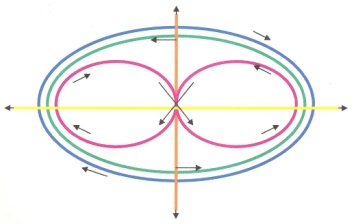 Технология  разноуровнего  обучения Самостоятельная работа учащихся. Дифференцированное задание.1 уровеньОтветьте на вопросы:1.Какие опасные явления могут происходить в атмосфере?2 уровень К каким последствиям приводит загрязнение атмосферы, вызванное деятельностью человека?3 уровеньОпишите оптические явления в атмосфере, очевидцами которых вы были.Синквейн Технология развития критического мышления-  Ребята! Вы хорошо работали в течение всего урока. Осталось выполнить еще одно задание. С опорой на те знания, которые вы приобрели, на эмоции, которые у вас возникли в процессе изучения материала, составьте синквейн к новым понятиям слайд 10  Слайд 11-14ГрозаОпасная, страшнаяГремит, сопровождается, издает звукОпасное  явление в атмосфереСтихияГрад
крупный мелкий
образуется выпадает уничтожает
частички льда шарообразной или неправильной формы
осадкиРадуга
первичная, вторичная
возникает, преломляет, составляет
атмосферное оптическое и метеорологическое явление
разноцветная дугаMираж
зовущий, недосягаемый
манит, завораживает, истощает
миражи, это наша жизнь...
обманСамооценка знаний и умений .Технология оценивания учебных успехов.Прием «Закончи фразу»На уроке  я работал……» -Какой вид работы вы хотели бы повторить на последующих уроках?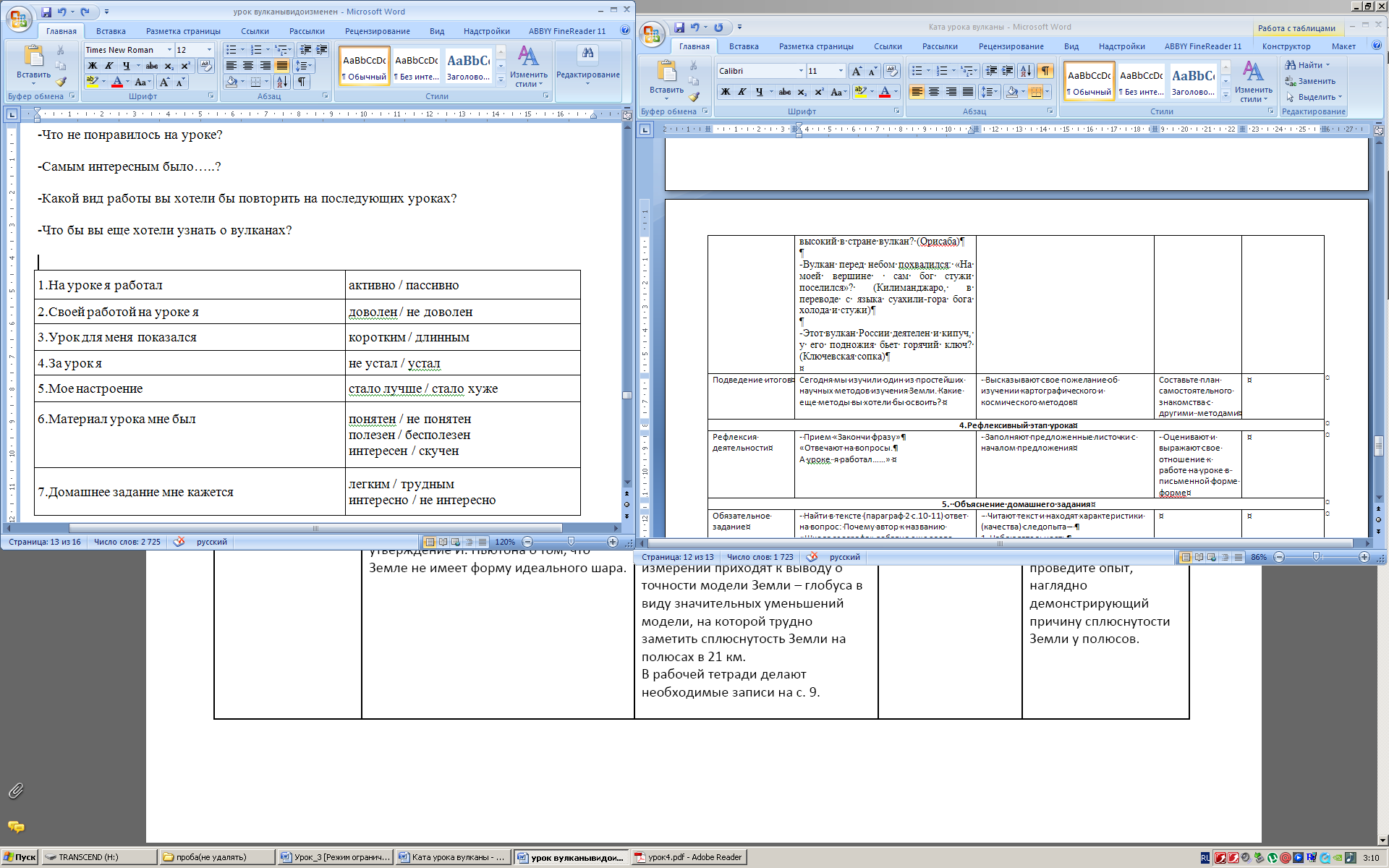 Познавательные УУД: воспринимать информацию на слух.Коммуникативные УУД: слушать собеседника, строить понятные для собеседникаРегулятивные УУД: с самостоятельно оценивать правильность выполнения действий, вносить необходимые коррективы; способность к самостоятельному приобретению  новых знаний и практических умений.Заполняют предложенные формы с началом предложения и вариантом выбора ответаАнализируют свою деятельность на уроке.Анализируется урок, достижение целей, общий результат.- Выражают свое эмоциональное настроение и самочувствие - Оценивают и выражают свое отношение к работе на уроке в  письменной форме Домашнее задание.П.14Дневник-следопыта ст.40. Составить прогноз погоды по народным приметам на зиму.Задание по выбору: составить эссе на тему: «Что было бы на земле, если бы не стало дождя?»приготовить сообщение по теме «Стихийные явления в атмосфере»